Natation scolaire et Sortie scolaire avec nuitée(s)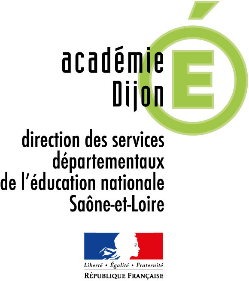 Formulaire de vérification de l’honorabilité pour les accompagnateurs « vie collective »Circonscription :							École :Accompagnement Natation scolaire : Piscine : 				Dates : Accompagnement Sortie scolaire avec nuitées : Lieu : 			Date : 				CivilitéNOM de naissanceNOM d’usagePrénomsDate de naissance(JJ/MM/AAAA)Lieu de naissance(code postal, arrondissement)Paysde naissanceAdresse postaleTéléphone portableDirecteur (nom prénom et signature) :Classe(s) concernée(s) : Vérification de l’honorabilité sur les Fichiers Judiciaires FIJAIS et FIJAIT en date du :	A Mâcon, le	   	L’Inspecteur d’académieDirecteur académique des services de l’éducation nationale de Saône-et-Loire